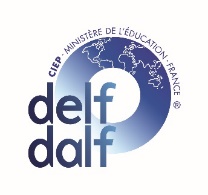 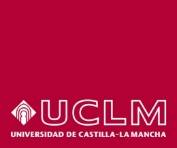 ¿A qué versión se presenta?    DELF Junior     DELF tout public     DALF    ¿En qué Nivel y Campus de la UCLM quiere realizar el examen?   A1	 A2	 B1	 B2	  	 Albacete     Ciudad Real     Cuenca          Toledo C1	 C2				 Albacete     Ciudad Real     Cuenca	         Toledo¡Importante! No puede cambiar de número DELF. Tiene que conservar siempre el mismo número.Si se ha matriculado alguna vez a un examen de DELF o DALF en cualquier centro en España o fuera de España, aunque no se haya presentado a las pruebas o no haya aprobado, tiene ya adjudicado un número que aparece en su diploma. Es imprescindible notificarlo. En caso de no haber realizado nunca un examen DELF o DALF, le atribuiremos un número de candidato. Número de candidato: _______________________________________________	¿Ya tiene un DELF o DALF? Indicar el nivel, fecha y lugar de obtención de los diplomas aprobados anteriormente: OBLIGATORIO: rellenar todos los campos tal y como figuran en su DNI. Mujer		  Hombre¿Sufre alguna discapacidad?      NO	 SÍ: para que el centro de examen pueda tenerlo en cuenta, es obligatorio entregar, durante el período de matriculación un certificado de un organismo médico oficial, expedido en los últimos 2 años.Se presenta como: Alumno de este centro de examen		               Alumno de  una academia. Nombre del centro o nombre de la persona que prepara: ………………………………………………… Alumno de un Colegio o Instituto. Nombre del centro: …………………………………………………………………………………… Estudiante de una universidad. Nombre de la Universidad : ……………………………………………………………………………. Candidato librePrueba oral individual:Los orales pueden tener lugar de lunes a sábado tanto por la mañana como por la tarde.Los candidatos pueden solicitar el cambio de fecha y hora del examen oral:solamente bajo circunstancias especiales. (No se aceptarán solicitudes por motivos laborales: el centro de examen expedirá un justificante a petición del candidato).siempre con un justificante No se aceptará ninguna solicitud de cambio comunicada a menos de 15 días del inicio de la convocatoria.El centro de examen tomará en cuenta los cambios solicitados en la medida de lo posible. Condiciones de aplazamiento de examenEl centro de examen no reembolsará las tasas de un examen.En caso de que el candidato no haya podido asistir a las pruebas escritas por los motivos siguientes:motivos médicos (presentando un justificante médico con fecha del día del examen)hospitalización o fallecimiento de persona allegadacaso de fuerza mayor (huelga de transportes, condiciones meteorológicas extremas…)se le traspasará la tasa del examen para la siguiente convocatoria. La inscripción a la siguiente convocatoria no será automática, por lo cual el candidato tendrá que presentar una nueva ficha de inscripción en el periodo de inscripción sin abonar ninguna tasa.Las tasas no pueden traspasarse a un examen de diferente nivel.Consulta de exámenes En aplicación de las disposiciones relativas a la ley n°78-753 du 17/07/1978, completada por la ley n°79-587 del 11/07/1979 y por el decreto n°2005-1755 del 30 de diciembre de 2005 (cf. También las notas de servicio n°82-28 del 15/01/1982, n°85-041 del 30/01/1985 y n°88-143 del 10/06/1988), todo candidato que no haya aprobado (y únicamente el que no haya aprobado) puede consultar su examen:Se hará mediante una solicitud formal por escrito redactada por el candidato o por sus padres o tutores legales si es menor de edad. El examen sólo podrá ser consultado en el centro de examen y siempre en presencia del candidato. El centro de examen no está autorizado a entregar ninguna fotocopia del examen al candidato. Al ser el DELF un examen del Ministerio de Educación francés, una consulta de examen no puede dar lugar a una reclamación para una nueva corrección del examen: los exámenes ya han sido revisados por un tribunal cuyas decisiones son soberanas y definitivas. Protección datos personalesA efectos de lo dispuesto en el Reglamento Europeo 2016/679, relativo a la Protección de Datos de carácter personal, nos dirigimos a vd en su propio nombre o como representante legal del candidato …………………………………………………………, para pedir su consentimiento expreso para el tratamiento de sus datos así como para la publicación de éstos en el listado de calificaciones y convocatoria a examen que podrá aparecer tanto en la página web como en las propias dependencias del centro. En todo caso, estos datos aparecerán seudonimizados mediante la utilización del número de candidato o DNI. Sus datos podrán ser cedidos a terceros siempre y cuando sea necesario por obligación legal o para el cumplimiento del fin perseguido.En caso de que no desee que sus datos personales sean tratados con los fines señalados, puede ejercitar el derecho de oposición, junto con el  de acceso, rectificación y cancelación mediante comunicación dirigida a su centro de examen.Nombre y Apellidos: …………………………………………………………………………………………………………………………..…D.N.I.: …………………………………………...Fecha : .............................................................		Firma : Convocatoria:             MesAñoDELF A1.1DELF A1DELF A2DELF B1DELF B2DALF C1FechaCentroApellidosNombreFecha nacimiento--Ciudad nacimientoPaís nacimientoNacionalidadDirecciónCódigo postalCiudadMóvilMail(de los padres si menor)Profesión/ estudios